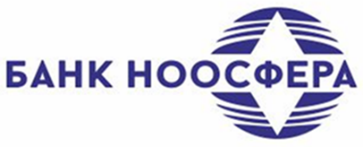 АКБ «НООСФЕРА» (АО)ЗАЯВЛЕНИЕ
об акцепте, отказе от акцепта(указать нужное)Заявляем об акцепте, отказе от акцепта (не нужное зачеркнуть) распоряжения получателя средств № ____ от «___» _____20_г. на сумму 	рублей, копеек(цифрами, прописью)Окончание срока акцепта      «___» ____________ 20__г.Получатель  (наименование, ИНН получателя средств)Акцептовано в сумме (цифрами, прописью)Отказ от акцепта (полный или частичный) в сумме (цифрами, прописью)Мотив отказа (пункт, №, дата договора) Руководитель ________________________     ___________________     _______________________		           (должность)                                              (подпись)	                                                        (Ф.И.О.) М.П.                                                                                                                                                                Наименование плательщикаИНН плательщикаСчет плательщикаНаименование Банка плательщикаБИК Банка плательщикаК/с Банка плательщика«»20годаСчет №в банке(наименование банка получателя)Корреспондентский счет банка №БИК